StadtteilkonferenzLeherheideHilla Ehmke			 		Manfred RommelMecklenburger Weg 97				Sanddornweg 18 ATel. 64249					Tel. 6003427578  Bremerhaven				27578 BremerhavenStadtteilkonferenz LeherheideLiebe Leherheider Mitbürgerinnen und Mitbürger, 
sehr geehrte Damen und Herren,unsere nächste Stadtteilkonferenz findet stattam Donnerstag, d.19.04.2018 um 18.30 Uhrin der Ferdinand-Lassalle-Straße 102im Freizeittreff LeherheideTOP 1Geplante Erweiterung des Edeka-Marktes an der Stadtgrenze Bremerhaven/Geestlandzu diesem Thema haben wir den Oberbürgermeister -Herrn Melf Grantz- und die Leiterin des Stadtplanungsamtes- Frau Carolin Kountschev- eingeladen.TOP 2Namensfindung für das Landschaftsbauwerk in LeherheideIm Zuge der Hafenanbindung A27 entsteht an der Cherbourger- /Hans-Böckler-Str. eine 25m hohe Aussichtsplattform. Diesem Naturbauwerk wollen wir einen Namen geben. Eine Arbeitsgruppe hat sich im Vorfeld mit diesem Thema beschäftigt und stellt ihre vorbereitenden Maßnahmen für die Namensfindung vor.TOP3Verschiedenes und Aktuelles aus dem Stadtteil. Wir freuen uns auf Ihren Besuch an diesem Abend	 mit freundlichen Grüßen.Hilla Ehmke     Manfred Rommel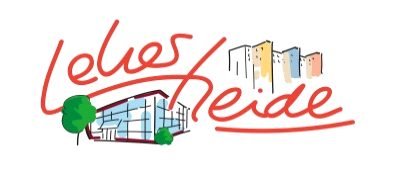 